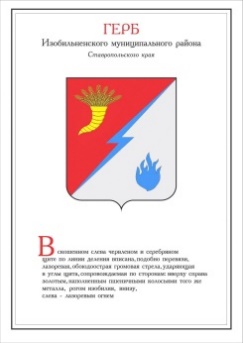 ДУМА ИЗОБИЛЬНЕНСКОГО городского округаСТАВРОПОЛЬСКОГО КРАЯВТОРОГО  СОЗЫВАРЕШЕНИЕ20 июня 2023 года                        г. Изобильный                                №102О плане работы Думы Изобильненского городского округаСтавропольского края на второе полугодие 2023 годаВ соответствии со статьей 4 Регламента Думы Изобильненского городского округа Ставропольского края, утвержденного решением Думы Изобильненского городского округа Ставропольского края от 20 февраля 2018 года №89 Дума Изобильненского городского округа Ставропольского края РЕШИЛА:1. Утвердить план работы Думы Изобильненского городского округа Ставропольского края на второе полугодие 2023 года согласно приложению.2. Настоящее решение вступает в силу со дня его принятия.Председатель Думы Изобильненского городского округа Ставропольского края                                                               А.М. РоговПлан работы Думы Изобильненского городского округа Ставропольского края на второе полугодие 2023 годаI. Заседания Думы Изобильненского городского округаВопросы, подлежащие рассмотрению Думой Изобильненского городского округа:II. Нормотворческая работа Думы Изобильненского городского округаIII. Работа комитетов и Президиума Думы Изобильненского городского округаПриложениек решению Думы Изобильненского городского округа Ставропольского краяот 20 июня 2023 года №102к решению Думы Изобильненского городского округа Ставропольского краяот 20 июня 2023 года №102№Наименование мероприятийСрокипроведенияОтветственные12341.Об Уставе Изобильненского муниципального округа Ставропольского краяавгустаппарат Думы Изобильненского городского округа Ставропольского края (далее – аппарат Думы городского округа)комитет Думы Изобильненского городского округа Ставропольского края по вопросам законности и местного самоуправления (далее – комитет по вопросам законности)администрация Изобильненского городского округа Ставропольского края (далее – администрация городского округа)2.Об исполнении бюджета Изобильненского городского округа Ставропольского края за первое полугодие 2023 годаавгустадминистрация городского округакомитет Думы Изобильненского городского округа Ставропольского края по вопросам бюджета и экономики (далее – комитет по вопросам бюджета)12343.О Регламенте Думы Изобильненского муниципального округа Ставропольского края августаппарат Думы городского округакомитет по вопросам законности4.Об утверждении прогнозного плана (программы) приватизации муниципального имущества Изобильненского муниципального округа Ставропольского края на 2024 годавгустадминистрация городского округа комитет Думы Изобильненского городского округа Ставропольского края по вопросам управления собственностью городского округа, промышленности, транспорта, связи и коммунального хозяйства (далее – комитет по вопросам управления собственностью городского округа)5.Об утверждении Положения о Контрольно-счетном органе Изобильненского муниципального округа Ставропольского краясентябрь Контрольно-счетный орган Изобильненского городского округа Ставропольского края (далее – Контрольно-счетный орган)комитет по вопросам бюджета6.Об утверждении Положения об администрации Изобильненского муниципального округа Ставропольского краясентябрьадминистрация городского округакомитет по вопросам законности7.О структуре администрации Изобильненского муниципального округа Ставропольского краясентябрьадминистрация городского округакомитет по вопросам законности8.Об утверждении Порядка проведения публичных слушаний в Изобильненском муниципальном округе Ставропольского краясентябрьаппарат Думы городского округакомитет по вопросам законностиадминистрация городского округа12349.Об утверждении Порядка учета предложений по проекту Устава Изобильненского муниципального округа Ставропольского края, проекту решения Думы Изобильненского муниципального округа Ставропольского края о внесении изменений и дополнений в указанный муниципальный правовой акт и участия граждан в его обсуждениисентябрьаппарат Думы городского округакомитет по вопросам законностиадминистрация городского округа10.О Порядке проведения общественного обсуждения общественно значимых проектов нормативных правовых актов органов местного самоуправления Изобильненского муниципального округа Ставропольского краясентябрьадминистрация городского округакомитет по вопросам законности11.Об официальных символах Изобильненского муниципального округа Ставропольского края Изобильненского муниципального округа Ставропольского краясентябрьаппарат Думы городского округакомитет по законности 12.Об утверждении Положения о муниципальной службе в органах местного самоуправления Изобильненского муниципального округа Ставропольского краясентябрьадминистрация городского округакомитет по вопросам законности13.Об утверждении Положения об оплате труда и некоторых гарантиях лиц, замещающих муниципальные должности в органах местного самоуправления Изобильненского муниципального округа Ставропольского края и размерах их должностных окладовсентябрьадминистрация городского округакомитет по вопросам законности123414.О финансовом управлении администрации Изобильненского муниципального округа Ставропольского краяоктябрьадминистрация городского округакомитет по вопросам бюджета 15.Об отделе имущественных и земельных отношений администрации Изобильненского муниципального округа Ставропольского краяоктябрьадминистрация городского округакомитет по вопросам бюджета 16.Об отделе образования администрации Изобильненского муниципального округа Ставропольского краяоктябрьадминистрация городского округакомитет Думы Изобильненского городского округа Ставропольского края по социальной политике, вопросам здравоохранения, образования, культуры, спорта и взаимоотношений с общественными организациями (далее – комитет по социальной политике)17.Об Управлении труда и социальной защиты населения администрации Изобильненского муниципального округа Ставропольского краяоктябрьадминистрация городского округакомитет по социальной политике18.О комитете по физической культуре и спорту администрации Изобильненского муниципального округа Ставропольского краяоктябрьадминистрация городского округакомитет по социальной политике19.Об отделе культуры администрации Изобильненского муниципального округа Ставропольского краяоктябрьадминистрация городского округакомитет по социальной политике20.О территориальных управлениях администрации Изобильненского муниципального округа Ставропольского краяоктябрьадминистрация городского округакомитет по вопросам законности123421.Об исполнении бюджета Изобильненского городского округа Ставропольского края за        9 месяцев 2023 годаоктябрьадминистрация городского округакомитет по вопросам бюджета22.О бюджетном процессе в Изобильненском муниципальном округе Ставропольского краяоктябрьадминистрация городского округакомитет по вопросам бюджета23.Об утверждении Положения об оплате труда муниципальных служащих, замещающих должности муниципальной службы в органах местного самоуправления Изобильненского муниципального округа Ставропольского края, и размерах их должностных окладовоктябрьадминистрация городского округакомитет по вопросам законности24.Об утверждении Порядка ведения реестра муниципальных служащих в Изобильненском муниципальном округе Ставропольского краяоктябрьадминистрация городского округакомитет по вопросам законности25.О внесении изменений в решение Думы Изобильненского городского округа Ставропольского края от 10 октября 2017 года №23 «О правопреемстве органов местного самоуправления вновь образованного муниципального образования Изобильненский городской округ Ставропольского края»октябрьадминистрация городского округакомитет по вопросам законности26.Об утверждении Положения о муниципальном контроле в сфере благоустройства в Изобильненском муниципальном округе Ставропольского краяноябрьадминистрация городского округакомитет по вопросам управления собственностью городского округа123427.Об утверждении Положения о муниципальном жилищном контроле в Изобильненском муниципальном округе Ставропольского краяноябрьадминистрация городского округакомитет по вопросам управления собственностью городского округа28.Об утверждении Положения о муниципальном земельном контроле в Изобильненском муниципальном округе Ставропольского краяноябрьадминистрация городского округакомитет Думы Изобильненского городского округа Ставропольского края по аграрным вопросам, землепользованию и природопользованию (далее – комитет по аграрным вопросам) 29.Об утверждении Положения о муниципальном контроле на автомобильном транспорте и в дорожном хозяйстве в Изобильненском муниципальном округе Ставропольского краяноябрьадминистрация городского округакомитет по вопросам управления собственностью городского округа30.О правилах благоустройства территории Изобильненского муниципального округа Ставропольского краяноябрьадминистрация городского округа комитет по вопросам управления собственностью городского округа31.О земельном налоге на территории Изобильненского муниципального округа Ставропольского краяноябрьадминистрация городского округакомитет по вопросам бюджетакомитет по аграрным вопросам32.О налоге на имущество физических лиц на территории Изобильненского муниципального округа Ставропольского краяноябрьадминистрация городского округакомитет по вопросам бюджета1234комитет по вопросам управления собственностью городского округа33.О бюджете Изобильненского муниципального округа Ставропольского края на 2024 год и плановый период 2025 и 2026 годов декабрь администрация городского округакомитет по вопросам бюджетаКонтрольно-счетный орган34.Об утверждении Программы комплексного развития систем коммунальной инфраструктуры Изобильненского муниципального округа Ставропольского края на 2024 – 2043 годыдекабрьадминистрация городского округа комитет по вопросам управления собственностью городского округа35.Об утверждении Порядка командирования лиц, замещающих муниципальные должности в органах местного самоуправления Изобильненского муниципального округа Ставропольского края на постоянной основе, и муниципальных служащих органов местного самоуправления Изобильненского муниципального округа Ставропольского краядекабрьадминистрация городского округакомитет по вопросам законности36.Об утверждении Плана мероприятий по выполнению наказов избирателей, данных депутатам Думы Изобильненского муниципального округа Ставропольского края, на 2024 годдекабрьадминистрация городского округа комитет по вопросам управления собственностью городского округа37.О плане работы Думы Изобильненского муниципального округа Ставропольского края на первое полугодие 2024 годадекабрьаппарат Думы городского округакомитеты Думы городского округа 123438.О внесении изменений в Устав Изобильненского муниципального округа Ставропольского краяпо мере необходимостиаппарат Думы городского округакомитет по вопросам законности39.О внесении изменений в бюджет Изобильненского городского округа Ставропольского края на 2022 год и плановый период 2023 и 2024 годовпо мере необходимости администрация городского округакомитет по вопросам бюджета40.О внесении изменений в ранее принятые правовые акты Думы городского округа с целью приведения их в соответствие с действующим законодательствомпо мере необходимостиадминистрация городского округапрофильные комитеты Думы городского округа41.О признании утратившими силу некоторых решений совета Изобильненского муниципального района Ставропольского края, представительных органов поселений, входивших в состав Изобильненского районапо мере необходимостиадминистрация городского округааппарат Думы городского округакомитет по вопросам законности1.Участие в проработке проектов законов Ставропольского края, направленных Думой Ставропольского края в органы местного самоуправления городского округа для внесения в них замечаний и предложенийрегулярнокомитеты Думы городского округааппарат Думы городского округаадминистрация городского округа2.Разработка в порядке законодательной инициативы собственных проектов законов Ставропольского края и внесение их в Думу Ставропольского краяпо мере необходимостикомитеты Думы городского округааппарат Думы городского округаадминистрация городского округа12341.Заседания Президиума Думы городского округане реже одного раза в три месяцапредседатель Думы городского округа аппарат Думы городского округа2. Рассмотрение проектов правовых актов Думы городского округа и выработка по ним заключенийвесьпериодкомитеты Думы городского округа 3.Подготовка собственных проектов правовых актов и внесение их на рассмотрение Думы городского округа по собственному планукомитеты Думы городского округа4.Осуществление контрольных функций за выполнением правовых актов Думы городского округавесьпериод комитеты Думы городского округаПрезидиум Думы городского округа5.Рассмотрение проектов муниципальных программ Изобильненского городского округа Ставропольского края и внесения в них изменений. Подготовка заключений на указанные проекты по мере необходимостиПрезидиум Думы городского округакомитеты Думы городского округаконтрольно-счетный органIV. Организационная работаIV. Организационная работаIV. Организационная работаIV. Организационная работа1.Заседания Думы городского округа не реже одного раза в три месяцапредседатель Думы городского округааппарат Думы городского округа 2.Заседания комитетов Думы городского округа согласно планамработыпредседатель Думы городского округапредседатели комитетов Думы городского округадепутаты Думы городского округааппарат Думы городского округа12343.Проведение публичных слушаний по проектам решений:о внесении изменений в Устав Изобильненского муниципального округа Ставропольского краяо бюджете Изобильненского муниципального округа Ставропольского края на 2024 год и плановый период 2025 и 2026 годов;августдекабрьпредседатель Думы городского округааппарат Думы городского округапредседатели комитетов Думы городского округаадминистрация городского округакомитет по вопросам бюджетаКонтрольно-счетный орган4.Совещания у председателя Думы Изобильненского городского округа Ставропольского краяпо мере необходимостипредседатель Думы городского округааппарат Думы городского округа5.Организационное обеспечение подготовки и проведения 10 сентября 2023 года дополнительных выборов депутата Думы Изобильненского городского округа Ставропольского края второго созыва по одномандатному избирательному округу №29июль – сентябрьпредседатель Думы городского округааппарат Думы городского округа6.Организация методической и практической помощи депутатам Думы городского округа в осуществлении ими собственных полномочийвесь периодаппарат Думы городского округа7.Обеспечение информирования населения Изобильненского городского округа Ставропольского края о деятельности Думы городского округа и ее правовых актах через СМИ и официальный сайтвесьпериодаппарат Думы городского округа